LIETUVOS ŠILUMOS TIEKĖJŲ ASOCIACIJA2014 METŲ SVARBIAUSIOS KONFERENCIJOS, RENGINIAI 

LŠTA interneto svetainėje adresu  www.lsta.lt skyriuje "Aktualijos" temose “Naujienos” ir “Renginiai”, tiesioginės nuorodos http://www.lsta.lt/lt/articles/; http://www.lsta.lt/lt/events/.2014-01-02 d., 2014-01-06 d., 2014-01-30 d., 2014-02-17 d. Energetikos ministerijoje vyko UAB “Civitta”  rengto tyrimo „Lietuvos centralizuoto šilumos ūkio ir atsinaujinančių išteklių energetikos sektorių analizė bei ateities perspektyvos vertinimas įgyvendinant energetikos sektoriaus plėtros kryptis“ pristatymas. Kiekviename pristatyme dalyvavo LŠTA atstovai ir teikė pastabas studijos rengėjams. 2014-01-08 d. Susitikimas su LR aplinkos viceministru Almantu Petkumi dėl nebaigtų įgyvendinti projektų pagal Klimato kaitos specialiosios programos finansavimo kryptį „Biokuro katilų nuo 500 kW iki 5 MW galingumo įrengimas centralizuotam šilumos tiekimui savivaldybėse, kurių bendras gyventojų skaičius nedidesnis negu 100 tūkst. gyventojų“. Susitikimo metu buvo prašoma |LR aplinkos ministerijos inicijuoti Sutarties su Ispanijos aplinkos kaimo ir jurų reikalų ministerija, pakeitimai, kad pareiškėjams būtų leista vykdyti viešuosius pirkimus decentralizuotai.2014-01-16 d.  Lietuvos energetikos institutas organizavo seminarą - diskusiją "Biokuro plėtros perspektyva Lietuvoje – nauda ir grėsmės". Seminaro tikslas - aptarti planuojamą nuo 2014 m. sparčią biokuro naudojimo plėtrą Lietuvos šilumos gamybos sektoriuje, o taip pat ir galimas pasekmes, jeigu ši plėtra bus vykdoma be gerų ekonominių skaičiavimų, nesilaikant darnios (tvarios) plėtros principų, neatsižvelgiant į dabar daromas klaidas. Seminare taip pat bus nagrinėjama biokuro naudojimo plėtros įtaka dabar esančių didžiųjų TE darbui bei kiti su šia plėtra susįję klausimai. Pranešimą skaitą asociacijos viceprezidentas Romaldas Morkvėnas.2014-01-21 d. LŠTA būstinėje vyko pasitarimas direktyvų „Dėl tam tikrų teršalų, išmetamų į orą iš vidutinio dydžio kurą deginančių įrenginių, kiekio apribojimo“ ir „Dėl tam tikrų valstybėse narėse į atmosferą išmetamų kiekio mažinimo, kuria iš dalies keičiama Direktyva 2003/35/EB“ projektams aptarti.2014-01-22 d. Aplinkos ministerijoje įvyko LŠTA atstovų susitikimas su energetikos viceministru Aleksandru Spruogiu aptarti galimą 2014-2020 m. ES struktūrinės paramos teikimą šilumos tinklams, kogeneracinėms elektrinėms ir šilumos katilinėms. Dalyvavo: V.Stasiūnas (LŠTA), V. Lukoševičius (LEKA), R.Gurklienė (LŠTA).2014-01-24 d. LŠTA būstinėje vyko metinis asociacijos narių susitikimas 2013 metų nuveiktiems ir 2014 metų numatomiems darbams aptarti. Pranešimus skaitė Tarybos pirmininkas A. Janukonis, prezidentas V. Stasiūnas, LR energetikos viceministrė R. Cytacka, Lietuvos energetikos instituto vyresnysis mokslo darbuotojas dr. A. Galinis, Valstybinės kainų ir energetikos kontrolės komisijos pirmininkės pavaduotojas dr. D. Biekša, Kauno technologijos universiteto docentas	 dr. K. Buinevičius. 2014-01-28 d. Suomijos nacionalinės šilumos tiekimo programos organizuota pažintinė išvyka „SUOMIJOS ŠILDYMO TINKLŲ SAFARI“. Šios programos tikslas buvo užmegzti strateginį bendradarbiavimą tarp Suomijos ir užsienio kompanijų bei valstybės institucijų, siekiant pristatyti šios srities technologijas ir ekspertų žinias tarptautiniu mastu. Renginyje dalyvavo šilumos tiekimo įmonių atstovai.2014-01-29 d. Briuselyje vyko tarptautinės centralizuoto šilumos tiekimo, centralizuoto vėsinimo ir kombinuotos šilumos bei elektros energijos gamybos asociacijos Euroheat&Power tarybos posėdis, kuriame dalyvavo Prezidentas V. Stasiūnas2014-01-30 d. Teatro arenoje (Vilniuje) vyko „EUROPOS BURĖS 2013“ APDOVANOJIMAI. Prezidentas V.Stasiūnas įteikė apdovanojimą už pažangų verslą projektui Šiaulių termofikacinės elektrinės projektavimas ir statyba (AB „Šiaulių energija“).2014-01-31 d. Tradicinė kasmetinė Kauno technologijos universiteto Respublikinė konferencija “Šilumos energetika ir technologijos-2014” (Kaune), kuriame prezidentas V. Stasiūnas skaitė pranešimą tema „Biokuro naudojimas Lietuvos centralizuoto šilumos tiekimo sistemose“. 2014-02-05 d. LR energetikos ministerijoje vyko pastabų Aplinkos ir energetikos valstybės pagalbos gairių 2014-2020 m. bei Bendrojo bendrosios išimties reglamento (BBIR) projektams aptarimas.2014-02-01 d. UAB “Varėnos šiluma” modernizavo Varėnos katilinę (4 MW)2014-02-14 d. Kasmetinė racionalaus energijos vartojimo konferencija „ENERGETINIO EFEKTYVUMO SPRENDIMAI - kelias verslo konkurencingumui“ Renginio metu buvo aptarta: ar verslas Lietuvoje išnaudoja esamas galimybes diegiant energijos taupymo priemones, kokie energijos efektyvumo didinimo rezervai verslui, kaip praktiškai įgyvendinti energetinių išteklių tausojimo priemones, kokią realią naudą jos duoda, ko galime pasimokyti iš užsienio įmonių ir kt. (Organizatoriai: UAB “LESTO” ir "Verslo Žinios")2014-02-20 d. nevyriausybinės organizacijos „DVI Darnaus vystymo iniciatyvos“ ir „Baltijos aplinkos forumas“ drauge su LR aplinkos ministerija organizavo diskusiją dėl Lietuvos pozicijos svarstant naujus Europos Sąjungos klimato kaitos švelninimo ir energetikos politikos tikslus 2020-2030 m.  2014-02-20 d.  Lietuvos energetikos instituto organizuota vieša diskusija, skirta aptarti šilumos ir elektros sektorių raidos alternatyvas, siūlomus centralizuoto šilumos tiekimo sistemų funkcionavimo ir ES paramos skirstymo principus ir kitus tyrimų rezultatus. Lietuvos energetikos institutas, nagrinėdamas energetikos sektoriaus vystymo strategines kryptis, atliko įvairiapusę šalies šilumos ūkio raidos analizę. Šiuolaikiniais sudėtingų sistemų analizės metodais detaliai išnagrinėjus šilumos ir elektros sektorių plėtros ir funkcionavimo galimybes, nustatytas vandens šildymo katilų ir kogeneracinių jėgainių, vietinio ir importuojamo kuro vaidmuo, įvertinta įtaka šilumos gamybos savikainai. Energetikos sektorių raida analizuojama bendrai su racionaliu ES skiriamos finansinės paramos paskirstymu, pagrįstu maksimalia ekonomine ir socialine nauda, kurią galima gauti integravus naujas ar modernizavus esamas technologijas. Atsižvelgiant į energetikos politiką ES šalyse formuojančius dokumentus, pasiūlytas praktinis ES paramos centralizuoto šilumos tiekimo sistemų plėtrai ir funkcionavimui skirstymo būdas, skatinantis efektyvias investicijas ir naujų rinkos dalyvių atsiradimą.Šilumos tiekimo tinklams, kaip neišvengiamai monopolinei šilumos ūkio daliai, siūloma taikyti reguliavimo praktiką. Tuo tarpu šilumos gamybos veikloje rekomenduojama pereiti prie nediskriminacinės konkurencijos principų, nuosekliai įgyvendinamų pagal kruopščiai parengtas taisykles. Tai leistų padidinti šilumos gamybos patrauklumą investuotojams, o auganti konkurencija ribotų nepagrįstus viršpelnius ir mažintų šilumos kainas vartotojams.2014-02-21 d. LR Vyriausybėje vyko pasitarimas dėl Kietojo biokuro apskaitos taisyklių pakeitimo. 2014-02-26 d. Lenkijos Respublikos Ambasada Litexpo parodų rūmuose organizavo susitikimą su elektrotechnikos gaminių, statybinių ir montavimo medžiagų tiekėjais, kurios metu vyko konferencija „2014 - bendradarbiavimo metai“, kurioje V.Stasiūnas skaitė pranešimą tema ”Lietuvos šilumos ūkis: nuo iškastinio kuro prie atsinaujinančių resursų”. 2014-04-03 d. LŠTA būstinėje į vyko ŠT įmonių atstovų, LAIF, LR Aplinkos ministerijos atstovų susitikimas dėl nebaigtų įgyvendinti iki 2 MW galingumo biokuro katilų projektų pagal Klimato kaitos specialiosios programos finansavimo kryptį. Susitikimo metu vyko diskusija dėl teisės aktų pakeitimų, siekiant įmonėms tinkamai įvykdyti viešuosius pirkimus bei dėl projektų įgyvendinimo laikotarpio pratęsimo. Po susitikimo LR aplinkos ministerija suderino su ispanais sutarčių pakeitimus: projektų įgyvendinimo terminas pratęstas iki 2015-12-31 d. bei leista pirkimus vykdyti “iki rakto”.2014-03-05 d. VKEKK organizavo seminarą „Neteisminis skundų ir ginčų nagrinėjimą energetikos sektoriuje“ 2014-03-06 d. verslo žurnalas „Valstybė“ ir organizacinis partneris „ViaConventus“ „Radisson BLU Lietuva“ konferencijų centre šeštus metus iš eilės surengė jau tradiciniu tapusį aukščiausio lygio forumą – LIETUVOS EKONOMIKOS KONFERENCIJA 2014. 2014-03-26 d. Vilniaus 3 Verslo Vadovų klube (Viešbutis “Artis”, Vilnius) prezidentas V. Stasiūnas skaitė pranešimą tema „Lietuvos šilumos ūkio būklė: nuo iškastinio kuro prie atsinaujinančių resursų“.2014-03-27 d. Lietuvos energetikos institute vyko AB „Kauno energija“ organizuota vieša diskusija „Nacionaliniai šilumos ūkio sektoriaus ypatumai, vertinant praktinį patyrimą bei prognozes“, kurioje valdžios institucijų, mokslo įstaigų atstovai bei energetikos specialistai – praktikai dalijosi savo patirtimi ir įžvalgomis apie Lietuvos ir atskirai Kauno šilumos ūkio problemas, apie galiojančią šilumos supirkimo iš nepriklausomų šilumos gamintojų (NŠG) tvarką bei siūlė, ką galima būtų padaryti, kad šilumos kaina vartotojams mažėtų dar labiau.2014-04-10 d. LŠTA dalyvavo 1-oje statybos ir interjero parodoje SUPERNAMAI, Vilniuje. Parodos metu asociacijos pristatoma tema buvo: „Centralizuotas šilumos tiekimas – moderniausias šildymosi būdas“ arba „Kaip senuose namuose centralizuotą šilumos tiekimą paversti moderniu?“.Lankytojams buvo teikiama informacija apie senų daugiabučių vidaus šildymo ir karšto vandens sistemų trūkumus. Bei pristatomi ekonomiški sprendimai sistemų subalansavimui, butuose įrengus kiekvieno šildymo prietaiso individualų reguliavimą ir apskaitą dalikliais, bei įrengus antimagnetinius karšto vandens skaitiklius su nuotolinio vienalaikio duomenų nuskaitymo galimybe. Susidomėjimo sulaukė eksponuojamas tikras "špižinis" radiatorius su sumontuotu termostatiniu ventiliu, šilumos apskaitos dalikliu ir atbulinio srauto ribotuvu.Kvalifikuotas konsultacija teikė specialistai: Darius Gagys ir Justas Rutkauskas (UAB "Danfoss"), Darius Rekašius (UAB "Axis Industries"), Rimvydas Kiveris (UAB "Terma Consult"), asociacijos ekspertai M. Paulauskas, R. Gurklienė ir kt.Parodai buvo paruošta dalomoji medžiaga bei video medžiaga apie šilumos ūkio padėtį, įmonių įgyvendinamus šilumos gamybos šaltinių ir šilumos tiekimo tinklų modernizavimo projektus, bei centralizuoto šilumos tiekimo privalumus. Parodos metu Vilniaus m. savivaldybė organizavo „Energetikų dienos" renginius, Būsto energijos taupymo agentūra rengė konferenciją tema "Renovacija Lietuvoje įsibėgėja", VGTU Pastatų energetikos katedra kvietė dalyvauti jaunųjų mokslininkų konferencijos ciklo "Mokslas - Lietuvos ateitis" teminėje konferencijoje "Pastatų inžinerinė sistemos". Šiame renginyje LŠTA prezidentas Vytautas Stasiūnas skaitė pranešimą tema "Centralizuotas šilumos tiekimas - moderniausiais šildymosi būdas“2014-04-10 d.  Lietuvos mokslų akademija, Pasaulio energetikos tarybos Lietuvos komitetas ir Energetikos ekonomikos asociacija surengė konferenciją “LIETUVOS ENERGETIKA: AR SUBALANSUOSIME EKONOMIKĄ, POLITIKĄ IR APLINKOSAUGĄ?”. Konferencijoje aptartos Lietuvos energetikos aktualijos ir artimiausio dešimtmečio plėtros perspektyvos, atsižvelgiant į pastarųjų metų esminius pokyčius energijos generavimo technologijų, pirminės energijos tiekimo srityse, įvertinant Baltijos regiono bendros elektros rinkos įtaką.2014-04-17 d. Vieša paskaita MRU ,,Europos Sąjungos finansinė parama Lietuvos energetikos sektoriui“ , Vilniuje2014-04-25 d. poilsio ir pramogų centre „Belmontas“ vyko Lietuvos šilumos tiekėjų asociacijos visuotinis ataskaitinis asociacijos narių susirinkimas. Tarybos pirmininkas Andrius Janukonis apžvelgė esamą ir prognozuojamą šilumos ūkio būklę, išvardino aktualiausius šilumos ūkio sektoriaus klausimus. Prezidentas Vytautas Stasiūnas pristatė ataskaitą apie asociacijos 2013 metų veiklą ir 2014 metų veiklos program.  Tą pačią dieną paminėta jau 11-oji profesinė Lietuvos ENERGETIKŲ DIENA. Kaip ir kiekvienais metais, renginyje buvo pagerbti ir apdovanoti iškiliausi šilumos tiekimo įmonių darbuotojai ir nusipelnę energetikai, išsiskiriantys savo iniciatyva, kūrybiškumu, sugebėjimu efektyviai dirbti, sąžiningumu ir pasišventimu savo profesijai. 2014-04-28 d.  Euroheat & Power kasmetinė konferencija „60 metų istorijos apie  šilumą ir vėsinimą (60 years of Hot and Cool stories)“, kurios metu buvo paminėta šios tarptautinės centralizuoto šilumos tiekimo, centralizuoto vėsinimo ir kombinuotos šilumos bei elektros energijos gamybos asociacijos Euroheat & Power 60-ies veiklos metų jubiliejus, Briuselyje. Iš Lietuvos dalyvavo 5 žmonių delegacija: Rymantas Juozaitis (Pasaulio energetikos tarybos Lietuvos komiteto pirmininkas), Algimantas Zaremba (Lietuvos energijos gamintojų asociacijos prezidentas), Arūnas Keserauskas (AB "Vilniaus šilumos tinklai" generalinis direktorius), Vytautas Stasiūnas ir Mantas Paulauskas (LŠTA). 2014-05-08 d. 9-oji tarptautinė konferencija "Elektros ir valdymo technologijos", Kaune (KTU)2014-05-08 d. UAB "Mano būstas" viešbutyje "Kempinski Hotel Cathedral Square" (Vilniuje) organizavo konferenciją "Efektyvus energetinių resursų valdymas "ateities iššūkiai”. 2014-05-12 d. Europos Biomasės Asociacijos (AEBIOM) konferencija „European Bioenergy Conference“  Kasmet ši konferencija pritraukia vis daugiau bioenergetikos ekspertų, mokslininkų, verslo bei politikos atstovų ir nepraėjus nei penkeriems metams tapo vienu svarbiausių įvykių bioenergetikos ekspertams visoje Europoje. Renginyje savo patirtimi dalinosi ir idėjas pristatė pranešėjai iš Europos Komisijos Žemės ūkio ir kaimo plėtros, Energetikos ir Aplinkos direktoratų, tokių kompanijų, kaip Bioten Group, Ekman, KWB, Palazzetti, Port of Rotterdam, Total Belgium, Torrcoal, River Basin Energy, SEKAB ir kitų atstovai. Renginyje dalyvavo skirtingų šalių biomasės energetikos asociacijų, Europos granulių tarybos (EPC), Europos ūkininkų sąjungos (COPA-COGECA), Pasaulio gamtos fondo (WWF) ir dar daug kitų organizacijų atstovų. Konferencijos metu apžvelgtos naujausios bioenergetikos technologijos, iššūkiai bei galimi sprendimai, skirtingų šalių galimybės, ES pozicijos, ypatingas dėmesys skirtas šilumos sektoriui ir jo plėtrai. Renginio metu pranešimą skaitė prezidentas Vytautas Stasiūnas tema „How EU can decrease Russian import of gas – EXAMPLE OF LITHUNIA“.2014-05-22 d. Vilniaus Gedimino technikos universitete vyko 9-oji tarptautinė konferencija „APLINKOS INŽINERIJA“.  Konferencija buvo skirta aktualiems aplinkosauginiams bei vandens inžinerijos klausimams nagrinėti, miestų transporto sistemų, pagrindinių kelių ir geležinkelių mokslinių tyrimų sklaidai, naujausių geodezijos ir kadastro technologijų pristatymui, energijos tiekimo ir vartojimo sistemų tyrimų analizei, vertinimui ir optimizavimui.2014-05-29 d. Lietuvos energetikos institutas organizavo 11-ąją doktorantų ir jaunųjų mokslininkų konferenciją „Jaunoji energetika 2014“, Kaune2014-06-12 d. Lietuvos energetikos institute vyko vieša mokslinė diskusija „Lietuvos energetikos raidos kryptys ir Nacionalinės energetikos strategijos nuostatos“, skirta aptarti parengtą atnaujintos Nacionalinės energetikos strategijos projektą, kuriame apibrėžtos pagrindinės valstybės nuostatos energetikos sektoriuje ir jų įgyvendinimo kryptys iki 2030 metų.2014-06-(16-18) d. Prezidentas V. Stasiūnas dalyvavo VGTU Pastatų energetikos katedros bakalaurų gynimo komisijoje. 2014-06-27 d. AB „Klaipėdos energija“ paminėjo 85-ių metų veiklos jubiliejų.2014-07-08 d.  UAB „Pakruojo šiluma“ rekonstruotos rajoninės katilinės atidarymas (4 MW) .2014–07-24 d.  UAB "Prienų energija" oficialiai atidarė naują biokuro katilinę Lentvario mieste (6MW).2014-07-31 d. UAB „Pramonės energija“ oficialiai atidarė naują biokuro katilinę Petrašiūnuose  (19,2 MW)2014-08-14 d.  UAB „Šilutės šilumos tinklai“ baigė Šilutės rajoninės katilinės rekonstrukciją, įrengiant 10 MW galios vandens šildymo katilą, kūrenamą biokuru ir biokuro sandėliavimo statinius2014-08-28 d. Helsinkyje (Suomija) vyko tarptautinė konferencija "Centralizuoto šilumos tiekimo dienos" skirta Suomijos šilumos tiekėjų asociacijos 50 metų jubiliejui paminėti ir asociacijos Euroheat&Power direktorių tarybos susirinkimas, kuriame dalyvavo ir pranešimą skaitė  prezidentas Vytautas Stasiūnas (pranešimo tema “Current situation of Lithuanian DH sector”)2014-09-04 d. Seminaras – diskusija „Atsinaujinančius energijos išteklius naudojančių elektrinių prijungimo prie elektros perdavimo tinklo iki 2030 m. galimybių studijos pristatymas“ , Vilniuje“.2014-09-11 d. UAB "Danfoss" organizuotame seminare buvo kalbama ne tik kaip galima taupyti energiją, tinkamai įrengiant ir reguliuojant šildymo sistemas. Seminaro metu vyko ir naujo "Techninio žinyno šildymo sistemų modernizavimui" pristatymas. 2014-09-12 d. UAB „Gandras Energoefektas“ paminėjo 25-ių metų jubiliejų. 2014-09-17 d. AB „Panevėžio energija“ Rokiškio katilinės rekonstrukcijos projekto atidarymas (12,5 MW)2014-09-25 Lietuvos mokslų akademijoje vyko seminaras – diskusija „KOKIOMIS SĄLYGOMIS NAUJOS TERMOFIKACINĖS ELEKTRINĖS GALĖS KONKURUOTI ATVIROJE BALTIJOS REGIONO ELEKTROS RINKOJE“, Vilniuje2014-10-01 d. UAB “Radviliškio šiluma” baigta biokuro granulių katilinė  Raudondvaryje  (2 katilai po 0,1 MW)2014-10-01 d. UAB “Raseinių šilumos tinklai” modernizavo Raseinių miesto katilinė, įrengiant 5 MW biokuro katilą2014-10-01 d. Estijos ambasada Vilniuje kartu su Estijos prekybos rūmais Lietuvoje ir advokatų kontora VARUL organizavo apskrito stalo diskusiją: "Lietuvos energetinis saugumas: realijos ir iššūkiai".2014-10-16 d. žurnalas Valstybė organizavo 6-ąją Lietuvos energetikos konferenciją 2014, Vilniuje2014-10-30 d. Seminaras – diskusija „SAULĖS ENERGETIKOS PLĖTRA EUROPOS SĄJUNGOJE IR ATSIVERIANČIOS GALIMYBĖS LIETUVOJE“ “.2014-10-30 d. UAB „Nepriklausomos energijos paslaugos“ kartu su Lietuvos energetikos institutu organizavo verslo ir mokslo forumą, kurio pagrindinė tema "Inovacijų ir mokslinių tyrimų bei eksperimentinės plėtros rezultatų diegimas - NEP proveržio garantas.Pasirinkta forumo tema - neatsitiktinė. Būtent, šiame ūkio sektoriuje, padedant ES finansavimui vyksta intensyvus modernizacijos procesas, yra atnaujinama ir plečiama inžinerinių tinklų požeminė infrastruktūra. Tam savo pranešime daug dėmesio skyrė LŠTA prezidentas Vytautas Stasiūnas, paminėdamas, kad svarų indėlį renovuojant respublikos šilumos tinklus įneša UAB "Nepriklausomos energijos paslaugos" kaip pramoniniu būdu izoliuotų vamzdžių sistemų gamintojas ir montuotojas. 2014-11-04 d. Lietuvos biomasės energetikos asociacija LITBIOMA pristatė tarptautinę biomasės energetikos konferenciją „Tarptautinė biomasės energetikos konferencija 2014. Technologijos. Tendencijos. Sprendimai“.  Konferencijoje dalyvavo patys stipriausi Lietuvos bei užsienio biomasės energetikos ekspertai bei mokslo atstovai, tarp jų ir Prezidentas V. Stasiūnas, kuris perskaitė pranešimą tema “Biokuro panaudojimas Lietuvos šilumos ūkyje – nauda ir ateitis”.2014-11-04 d. Lietuvos energetikos institutas organizavo seminarą „Saulės energijos panaudojimas CŠT sistemose2014-11-05 d. Miunchene (Vokietija) vyko Europos miestų sąjungos asamblėja „Eurocities 2014“  Vilniaus m. Interaktyvus Faktinio Energijos Vartojimo žemėlapis Miunchene įvykusioje Europos miestų sąjungos asamblėjoje „Eurocities 2014" projektas buvo paskelbtas geriausiu inovacijos energetikoje kategorijoje.Projektas, leidžiantis palyginti šilumos suvartojimą skirtinguose miesto daugiabučiuose, sulaukė milžiniško konferencijos dalyvių susidomėjimo. Vilniaus savivaldybės interneto puslapyje patalpintas žemėlapis - sudėtingos šilumos suvartojimo analizės, pateiktos kiekvienam suprantama ir patrauklia forma. Nuolat atnaujiname žemėlapyje nurodomas 4799 šilumos punktų energijos suvartojimas ir energetinė klasė, kuriai pagal suvartojimą priklauso daugiabutis. Pagal energijos suvartojimą daugiabučiai skirstomi į 15 klasių, o šios sugrupuotos į 6 kategorijas, žemėlapyje pažymėtas skirtingomis spalvomis. Žemėlapis leidžia atsakyti klausimą, kodėl du vienodi namai gauna skirtingas sąskaitas už šildymą. Čia galima apžvelgti viso Vilniaus namų energetinį efektyvumą, išsiaiškinti tiek savo, tiek kaimyninio namo duomenis, palyginti suvartojimą skirtingų šildymo sezonų metu. Faktiniais šilumos suvartojimo duomenimis grįstas žemėlapis - naudingas ir pirkėjams, besidairantiems buto ekonomiškame daugiabutyje. Taip pat interaktyvus žemėlapis gali tapti puikiu įrankiu sprendžiant opią miesto daugiabučių renovacijos problemą. Žemėlapyje aiškiai matomi prasčiausios energetinės būklės pastatai, ši informacija leidžia atlikti ištisų rajonų renovacijos galimybių studijas.2014-11-20 d. Lietuvos žinios ir Tark Grunte Sutkienė organizavo BALTIJOS ENERGETIKOS FORUMĄ 2014. LAISVĖ RINKAI! 2014-11-21 d. UAB "Mažeikių šilumos tinklai" paminėjo savo veiklos 40-ies metų jubiliejų.2014-11-27 d. Seminaras - diskusija: „ŠIUOLAIKINĖS ENERGETIKOS PANORAMA: NAUJI TIKSLAI, NAUJI IŠŠŪKIAI“.2014-12-12 d. UAB “Kazlų Rūdos šilumos tinklai” atidarė katilinę (9,6 MW)Per 2014 m. prezidentas V. Stasiūnas ne kartą dalyvavo Lietuvos radijo („Žinių radijo“) bei įvairių televizijų laidose, interneto portalo organizuotose tiesioginėse konferencijose.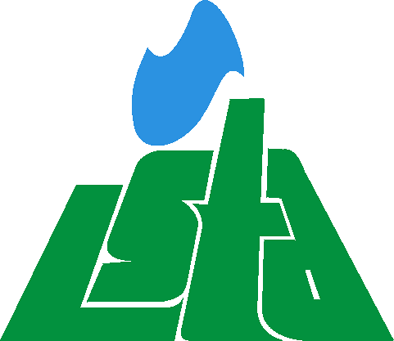 